             К А Р А Р                                                        ПОСТАНОВЛЕНИЕ      18 январь 2019 й.                     №4                            18 январь 2019 г.                         О присвоении адреса объектам адресацииРуководствуясь Федеральным законом от 06.10.2003 № 131-ФЗ "Об общих принципах организации местного самоуправления в Российской Федерации", Федеральным законом от 28.12.2013 № 443-ФЗ "О федеральной информационной адресной системе и о внесении изменений в Федеральный закон "Об общих принципах организации местного самоуправления в Российской Федерации", Правилами присвоения, изменения и аннулирования адресов, утвержденными Постановлением Правительства Российской Федерации от 19.11.2014 № 1221, ПОСТАНОВЛЯЮ:1. Присвоить следующие адреса:– земельному участку с кадастровым номером: 02:53:140601:11, присвоить адрес: Российская Федерация, Республика Башкортостан, Шаранский  муниципальный район, Сельское поселение Базгиевский сельсовет, деревня Алмаш, улица Центральная, земельный участок 1;– земельному участку с кадастровым номером: 02:53:140601:21, присвоить адрес: Российская Федерация, Республика Башкортостан, Шаранский  муниципальный район, Сельское поселение Базгиевский сельсовет, деревня Алмаш, улица Центральная, земельный участок 2;– земельному участку с кадастровым номером: 02:53:140601:10, присвоить адрес: Российская Федерация, Республика Башкортостан, Шаранский  муниципальный район, Сельское поселение Базгиевский сельсовет, деревня Алмаш, улица Центральная, земельный участок 3;– земельному участку с кадастровым номером: 02:53:140601:20, присвоить адрес: Российская Федерация, Республика Башкортостан, Шаранский  муниципальный район, Сельское поселение Базгиевский сельсовет, деревня Алмаш, улица Центральная, земельный участок 4;– земельному участку с кадастровым номером: 02:53:140601:9, присвоить адрес: Российская Федерация, Республика Башкортостан, Шаранский  муниципальный район, Сельское поселение Базгиевский сельсовет, деревня Алмаш, улица Центральная, земельный участок 5;– земельному участку с кадастровым номером: 02:53:140601:19, присвоить адрес: Российская Федерация, Республика Башкортостан, Шаранский  муниципальный район, Сельское поселение Базгиевский сельсовет, деревня Алмаш, улица Центральная, земельный участок 6;– земельному участку с кадастровым номером: 02:53:140601:8, присвоить адрес: Российская Федерация, Республика Башкортостан, Шаранский  муниципальный район, Сельское поселение Базгиевский сельсовет, деревня Алмаш, улица Центральная, земельный участок 7;– земельному участку с кадастровым номером: 02:53:140601:18, присвоить адрес: Российская Федерация, Республика Башкортостан, Шаранский  муниципальный район, Сельское поселение Базгиевский сельсовет, деревня Алмаш, улица Центральная, земельный участок 8;– земельному участку с кадастровым номером: 02:53:140601:6, присвоить адрес: Российская Федерация, Республика Башкортостан, Шаранский  муниципальный район, Сельское поселение Базгиевский сельсовет, деревня Алмаш, улица Центральная, земельный участок 9;– земельному участку с кадастровым номером: 02:53:140601:1, присвоить адрес: Российская Федерация, Республика Башкортостан, Шаранский  муниципальный район, Сельское поселение Базгиевский сельсовет, деревня Алмаш, улица Центральная, земельный участок 10;– земельному участку с кадастровым номером: 02:53:140601:5, присвоить адрес: Российская Федерация, Республика Башкортостан, Шаранский  муниципальный район, Сельское поселение Базгиевский сельсовет, деревня Алмаш, улица Центральная, земельный участок 11;– земельному участку с кадастровым номером: 02:53:140601:16, присвоить адрес: Российская Федерация, Республика Башкортостан, Шаранский  муниципальный район, Сельское поселение Базгиевский сельсовет, деревня Алмаш, улица Центральная, земельный участок 12;– земельному участку с кадастровым номером: 02:53:140601:4, присвоить адрес: Российская Федерация, Республика Башкортостан, Шаранский  муниципальный район, Сельское поселение Базгиевский сельсовет, деревня Алмаш, улица Центральная, земельный участок 13;– земельному участку с кадастровым номером: 02:53:140601:15, присвоить адрес: Российская Федерация, Республика Башкортостан, Шаранский  муниципальный район, Сельское поселение Базгиевский сельсовет, деревня Алмаш, улица Центральная, земельный участок 14;– земельному участку с кадастровым номером: 02:53:140601:3, присвоить адрес: Российская Федерация, Республика Башкортостан, Шаранский  муниципальный район, Сельское поселение Базгиевский сельсовет, деревня Алмаш, улица Центральная, земельный участок 15;– земельному участку с кадастровым номером: 02:53:140601:13, присвоить адрес: Российская Федерация, Республика Башкортостан, Шаранский  муниципальный район, Сельское поселение Базгиевский сельсовет, деревня Алмаш, улица Центральная, земельный участок 16;– земельному участку с кадастровым номером: 02:53:140601:2, присвоить адрес: Российская Федерация, Республика Башкортостан, Шаранский  муниципальный район, Сельское поселение Базгиевский сельсовет, деревня Алмаш, улица Центральная, земельный участок 17;– земельному участку с кадастровым номером: 02:53:140601:12, присвоить адрес: Российская Федерация, Республика Башкортостан, Шаранский  муниципальный район, Сельское поселение Базгиевский сельсовет, деревня Алмаш, улица Центральная, земельный участок 18;2. Контроль за исполнением настоящего Постановления оставляю за собой.  Глава  сельского поселения:                                                Т.А.ЗакировБашкортостан РеспубликаһыныңШаран районымуниципаль районының Базгыя  ауыл Советыауыл биләмәһе ХакимиәтеҮҙәк урам, 50, Базгыя аулы Шаран районы Башкортостан РеспубликаһыныңТел./факс(347 69) 2-42-35,e-mail: bazgss@yandex.ruhttp://www.bazgievo.sharan -sovet.ru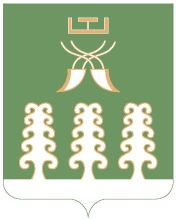 Администрация сельского поселенияБазгиевский сельсоветмуниципального районаШаранский районРеспублики Башкортостанул. Центральная, д.50, с.Базгиево, Шаранскогорайона, Республики БашкортостанТел./факс(347 69) 2-42-35,e-mail: bazgss@yandex.ruhttp://www.bazgievo.sharan -sovet.ru